ПРОТОКОЛ № 25/18заседания членов ПравленияМежрегиональной саморегулируемой некоммерческой организации– Некоммерческое партнёрство«Общество профессиональных экспертов и оценщиков»г. Москва                                                                                             «22» августа 2018 г.Всего членов – 9.Присутствуют 9 членов.Приглашены: Штанакова О.Н.Кворум для принятия решений имеется.Председательствующий на заседании		-  Е.Л. ПАЛОЧКИНСекретарь заседания				- Ж.Н. РЯБЧЕНЮКПОВЕСТКА ДНЯ:О соответствии оценщика требованиям к членству в МСНО-НП «ОПЭО».О прекращении членства в МСНО-НП «ОПЭО».О восстановлении права осуществления оценочной деятельности по заявлению члена МСНО-НП «ОПЭО».ПО ПОВЕСТКЕ ДНЯ:СЛУШАЛИ: Штанакову О.Н. о соответствии требованиям к членству в МСНО-НП «ОПЭО» на основании поданных документов: Боксер Александра Вячеславовича, Боксер Алины Андреевны,  Калшникова Григория Михайловича, Дементьева Александра Николаевича.      ПОСТАНОВИЛИ: Боксер Александр Вячеславович, Боксер Алина Андреевна,  Калшников Григорий Михайлович, Дементьев Александр Николаевич соответствуют требованиям, предъявляемым к членству в МСНО-НП «ОПЭО». После оплаты установленных МСНО-НП «ОПЭО» взносов, в течение трех дней, внести о них сведения в реестр членов МСНО-НП «ОПЭО».                                          Голосование: «за» - единогласно.СЛУШАЛИ: Штанакову О.Н. об исключении из членов МСНО-НП «ОПЭО» на основании личного заявления:ПОСТАНОВИЛИ: Исключить из числа членов МСНО-НП «ОПЭО» вышеуказанных членов МСНО-НП «ОПЭО»  (14 чел.) на основании представленных личных заявлений.Голосование: «за» - единогласно.СЛУШАЛИ:  Штанакову О.Н. о восстановлении права осуществления оценочной деятельности на основании личных заявлений и предоставленных квалификационных аттестатов в области оценочной деятельности члена МСНО-НП «ОПЭО» Терскова Ивана Евгеньевича (рег. № 952.24) и Матяша Владимира Ивановича (рег. №  1342.77) с 17.08.2018 года.ПОСТАНОВИЛИ: Восстановить право осуществления оценочной деятельности члена МСНО-НП «ОПЭО» Терскова Ивана Евгеньевича (рег. № 952.24) и Матяша Владимира Ивановича (рег. №  1342.77) с 17.08.2018 года. Голосование: «за» - единогласно.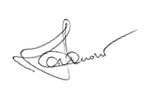 Председательствующий на заседании		          	                Е.Л. ПАЛОЧКИНСекретарь заседания				                           Ж.Н. РЯБЧЕНЮК№Член СРОНомер в реестре1Алисов Роман Евгеньевич1472.502Блушинский Евгений Соломонович428.773Бороздин Евгений Геннадьевич379.664Вереин Александр Михайлович 1349.585Ильин Олег Васильевич 70.786Коляденко Сергей Эдуардович1131.507Макарчиков Василий Михайлович934.508Медведев Олег Игоревич127.779Сердюк Герман Вячеславович352.7710Сосницкий Игорь Михайлович 239.4911Сухомлин Сергей Владимирович1056.4312Фадеев Алексей Владимирович 1101.6413Фоломеев Виктор Степанович353.7714Якушкин Сергей Андреевич1100.29